ZESTAWIENIE MEBLI DO ANEKSU SOCJALNNEGO I SPRZĘTU ELEMENTY WYPOSAŻENIA MEBLOWEGO I SPRZĘTU AGDAneks socjalny AS Lodówka LZ – 1sztKuchenka mikrofalowa KM – 1sztPłyta indukcyjna PI  - 1sztZlewozmywak ZM – 1sztKrzesło sklejkowe Krz - 3sztStół S1 – 1sztAneks socjalny AS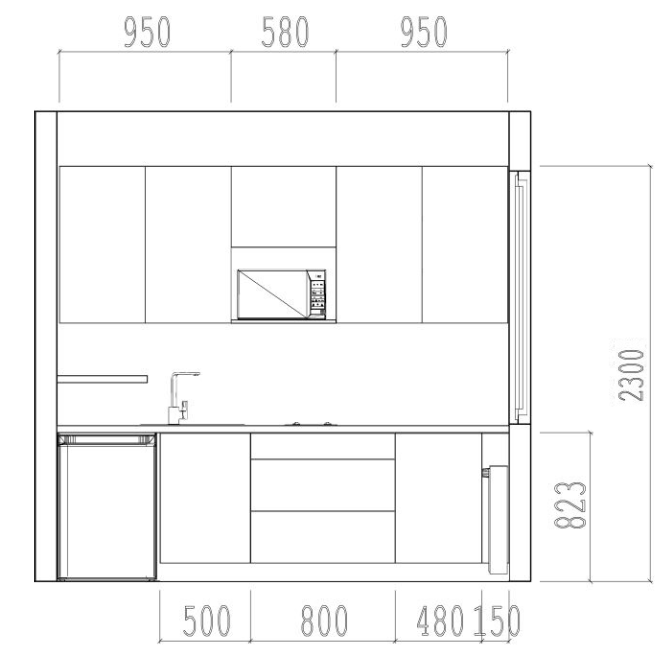 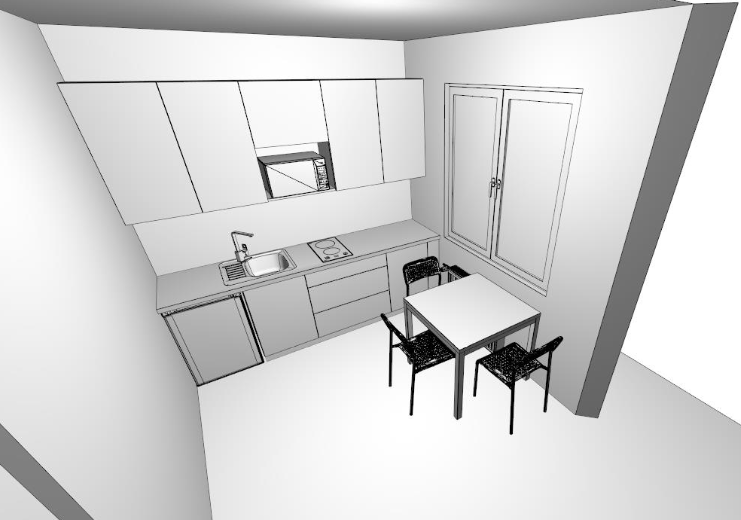 Lodówka LZ – 1szt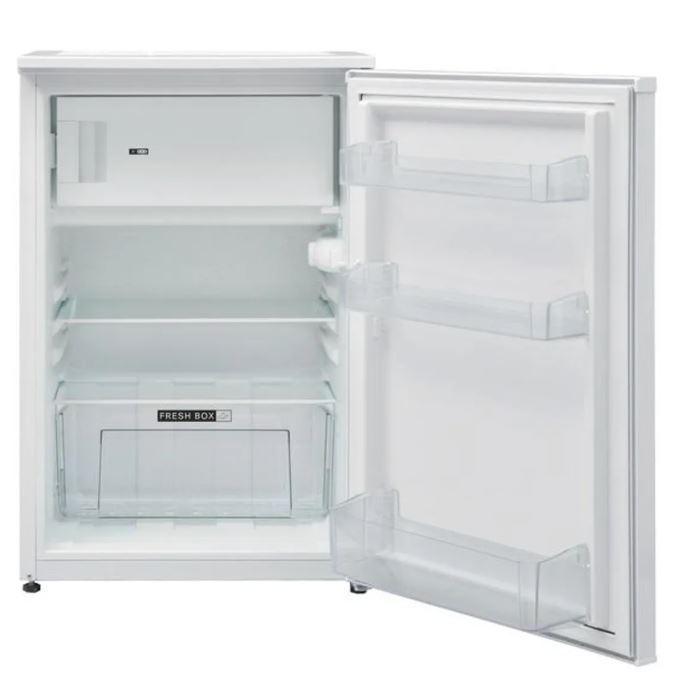 Wymiary urządzenia: (WxSxGx): 85 x 55 x 60 cm (+/- 2 cm) Sposób zamrażania i chłodzenia: automatyczne- Pojemność netto zamrażalnika: 18 litrów ( +/-2litry)- Pojemność całkowita netto: 133 litrów (+/-5litrów)- Ilość agregatów: 1- Ilość półek o zmiennej wysokości w chłodziarce: 2- Zdolność zamrażania (kg/24h): 2- Sterowanie: mechaniczne- Klasa energetyczna: A+- Maksymalny poziom hałasu: 41 dblub inne równoważne rozwiązanieKuchenka mikrofalowa KM – 1szt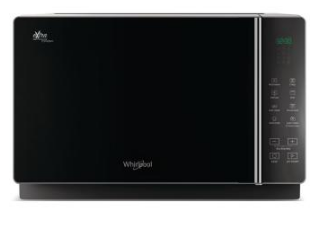 Wymiary urządzenia: (SxWxG): 47,3 x 30,3 x 38,4 cm (+/- 1 cm) - Rodzaj sterowania: elektroniczne- Pojemność: 20 litrów- Grill: tak- Moc wyjściowa (mikrofale) min.: 800W- Moc grilla min.: 800W- Ilość poziomów mocy: 6Płyta indukcyjna PI  - 1szt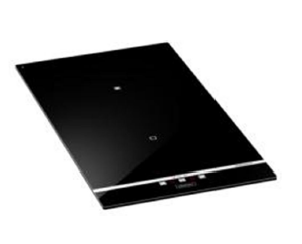  Wymiary urządzenia (SxG): 29x52 cm- Ilość pól: 2- Sterowanie dotykowe 10 poziomów mocy- Timer- Booster x1- Powłoka Anti-Touch- Funkcja Auto-Power- kolor: czarna- 2 wskaźniki ciepła resztkowego- Zabezpieczenie przed złym podłączeniem 400V- Funkcja Auto-Stop- Funkcja Child-Lock- Moc całkowita: 3400Wlub inne równoważne rozwiązanieZlewozmywak z baterią kuchenną, odpływem i syfonem  ZM – 1 kpl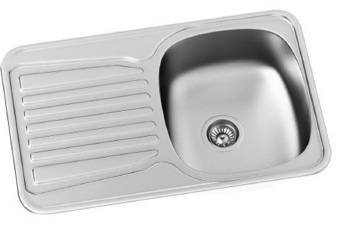  Wymiary urządzenia (SxG): 78x50 cm-montaż do szafek o minimalnej podbudowie 45 cm / 60- Wymiar komory: 35x40 cm- Wykonany ze stali nierdzewnej – Rodzaj powierzchni: microlinen- Korek automatyczny- Zlewozmywak odwracalny- Odporny na szok termiczny- Ilość komór: 1 + ociekacz- Min.lub inne równoważne rozwiązanie- bateria zlewozmywakowa kuchenna chromowana - syfon z kompletem rur odpływowych. Krzesło sklejkowe Krz - 3szt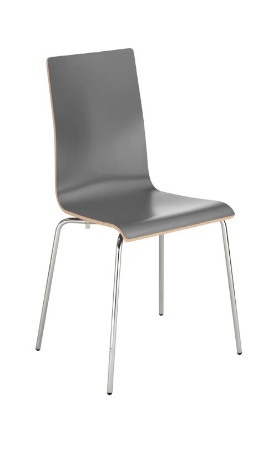 Wymiar krzesła o parametrach nie mniejszych niż:- Wysokość całkowita: 840 mm- Wysokość siedziska: 450 mm- Szerokość siedziska: 395 mm- Głębokość siedziska: 415 mm- Rama krzesła wykonana jest w całości ze stalowych rur fi 16x2.0 mm, malowana na kolor ALU- Siedzisko i oparcie w formie kubełka wykonane jest z 8 warstw. Sklejki bukowej o gr. 10.5 mm- Siedzisko laminowane w kolorze białyStopki do powierzchni twardychStół S1 – 1szt  Stół o wymiarze: (SxGxW): 600x600x735 - blat gr. min 25 mm w kolorze zabudowy- noga 30x30 malowana proszkowo